CURRICULUM VITAE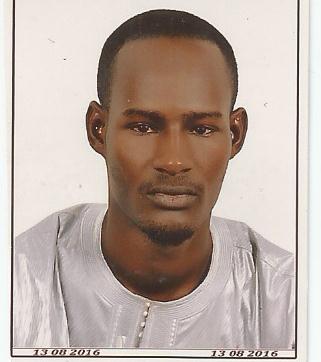 FILIATION :Nom:  Mamoudou Idrissa KEBE                                      GSM: (+222) 46 75 89 47 / 46 86 55 10/41 59 67 64 Date de naissance :  03/10/1987 Lieu de naissance :   KaédiNationalité :   MauritanienneSituation de famille : CélibataireE-mail: mahmoud.kebe@gmail.comEtude :2000 : Elève à l’Ecole Sidigh de Dar Naim Nouakchott2005 : Elève au Collège de Dar Naim2008 : Etudient au Lycée National de Nouakchott2012 : Etudient au Lycée Commerciale de NouakchottNiveau Terminal Série A et D (Dossier 4 relevés de note)Diplôme :2008-2009 :   Attestation de travailler en aquaculture et guide touristique2009-2010 :   Attestation en langue Espagnole2010-2012 : Attestation BT en réception Hôtelier au Lycée de Formation Technique Professionnel et Commerciale(LFTPC) de Nouakchott2013 : Attestation d’Enquêteur de Programme Alimentaire Mondiale de PAM Nouakchott2012-2013 : Attestation de travail à l’Hôtel Taïba de Nouadhibou2015 : Attestation de travail à la résidence Majestica de Nouakchott2016 : Attestation de travail à l’Hôtel CHINGUITTI PALACE de NouakchottInterprète et traducteur des langues nationauxMaîtrise de l’Arabe, du Français et de l’Anglais.; Notions EspagnoleExpérience professionnelle2008-2009 : Guide touristique et formation à l’Atelier en Aquaculture de Nouakchott2009-2010 : Etude de langage Espagnole dans l’ONG Amigo de Donana Nouakchott2010-2012 : Etude de l’hôtellerie au Lycée de Formation Technique Professionnel et Commerciale(LFTPC) de Nouakchott2012: Chef de réception a l’Hôtel TAIBA de Nouadhibou2014 : Réceptionniste en résidence MAJESTICA de Nouakchott2016 : Réceptionniste a l’Hôtel CHINGUITTI PALACE de NouakchottConnaissance des outils informatiques :o	MS Office: Word – Excel – Traitement de texte – Internet – Recevoir, envoyé, transférer des courriers Internet. Imprimer – Photocopier et Scanner des documentsLangues Maîtrise de l’Arabe, du Français et de l’Anglais.; Notions EspagnolePoular langue maternelle